19 та 20 травня у місті   Суми проходили Дні Європи. До їх проведення долучилися  також і учні  КУ ССШ  № 2.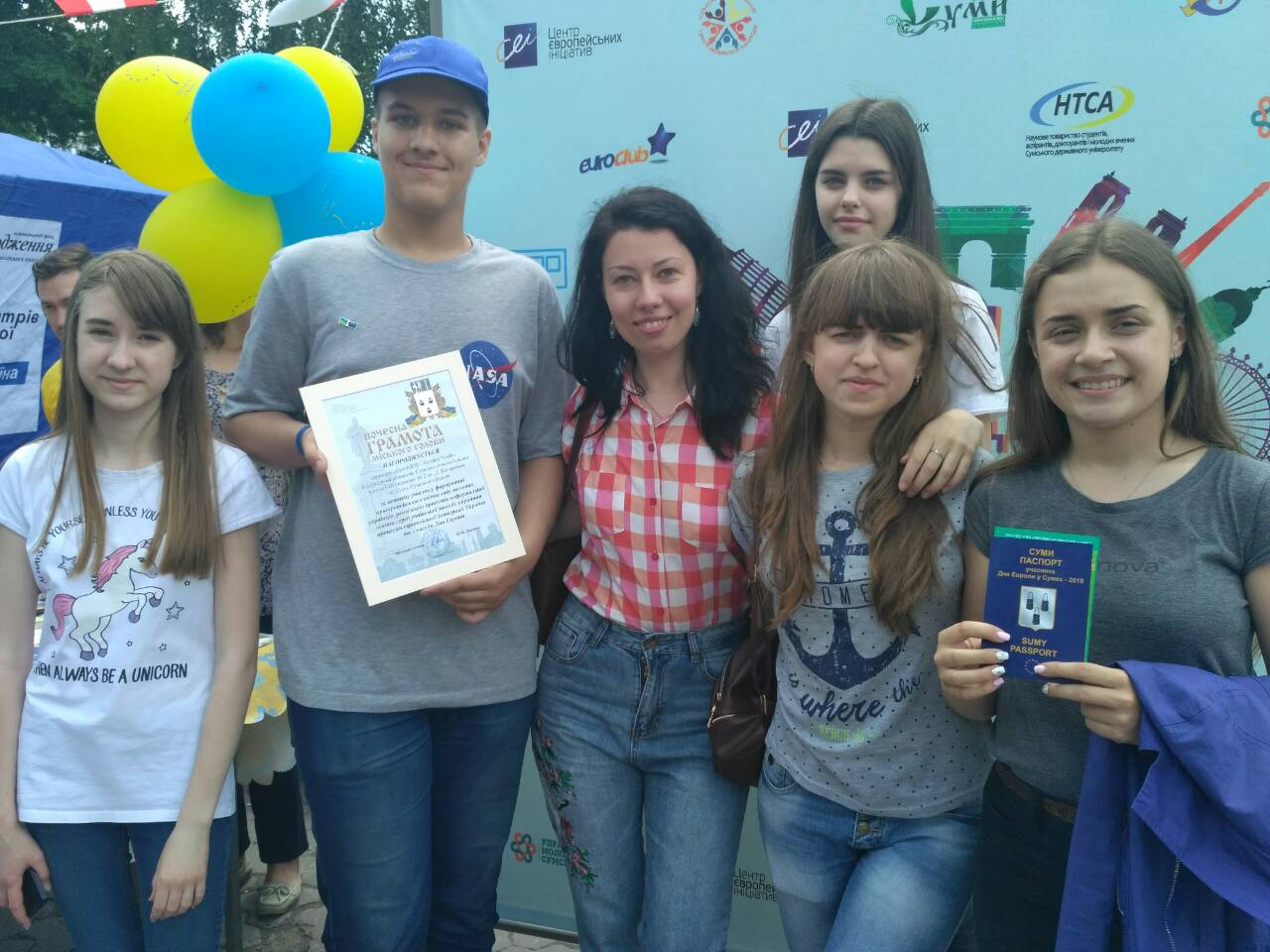 Вони виступили з трьома проектами:Чайний проект «Time    for    tea»;Програми міжнародного  обміну школярами;Плогінг – прибирання довкілля під музику;Швеція – Європейська країна нейтралітету.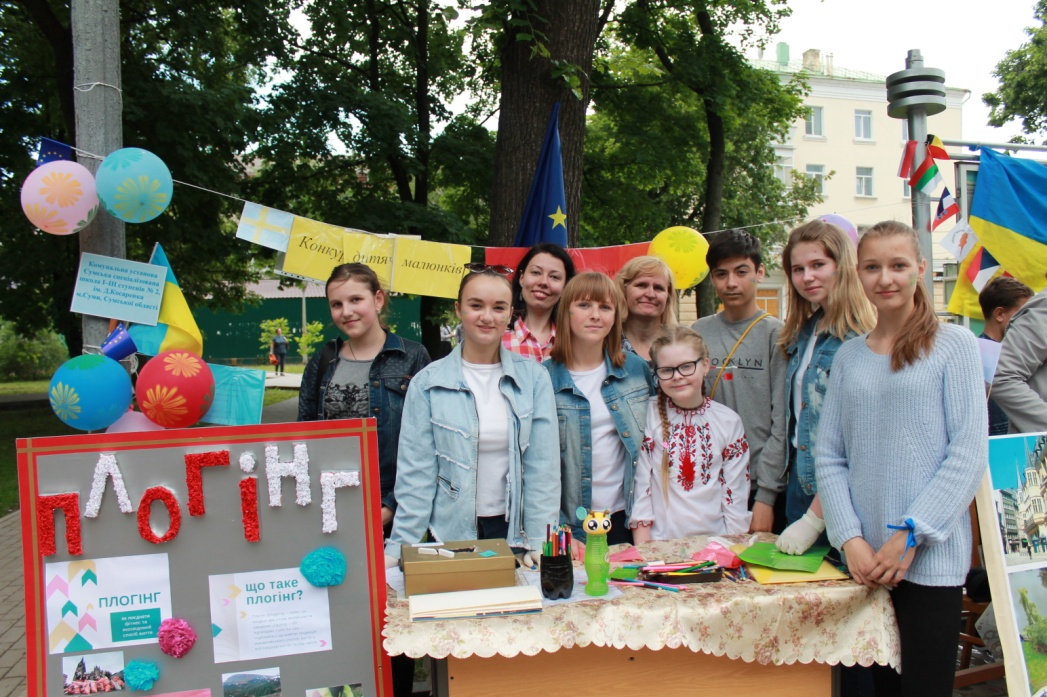 Учні 8-В та 9-В класів представляли свій проект  про Швецію та про захист довкілля. З величезним захопленням вони розповідали про Швецію, її традиції, гостинність цього європейського народу, про столицю та великі міста, про історію.Діти  звертали увагу на поширений з Швеції екорух «плогінг». Вони активно пропагували бажання перетворити наше рідне місто на чисте чудове місто на берегах річок  Псел та Сумка. Активістами такого руху  стали такі  учні: Корнющенко  Аріна, Литвинова   Анастасія, Гусєва   Аріна (9-В), Губарєва Наталія, Вєлітченко Наталія, Симоненко Євген, Рубанов Мирослав  (8-В)  та інші учні школи. 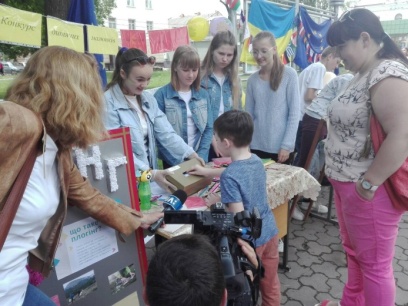 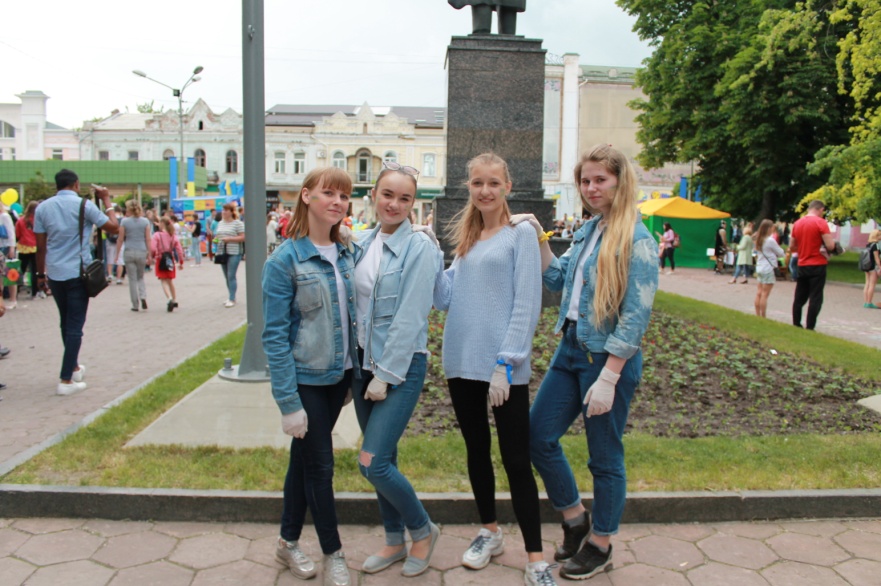 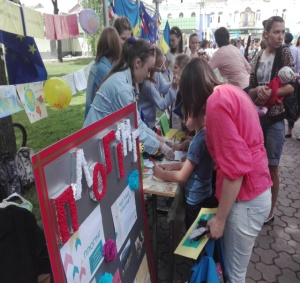 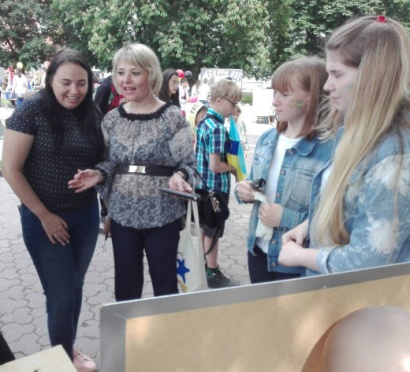 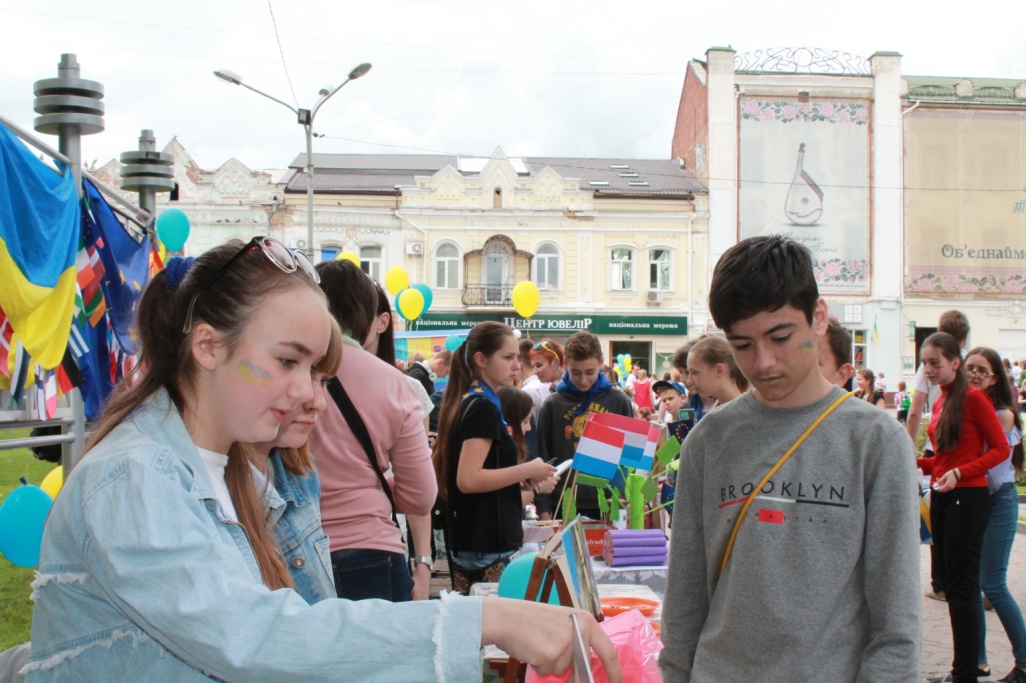 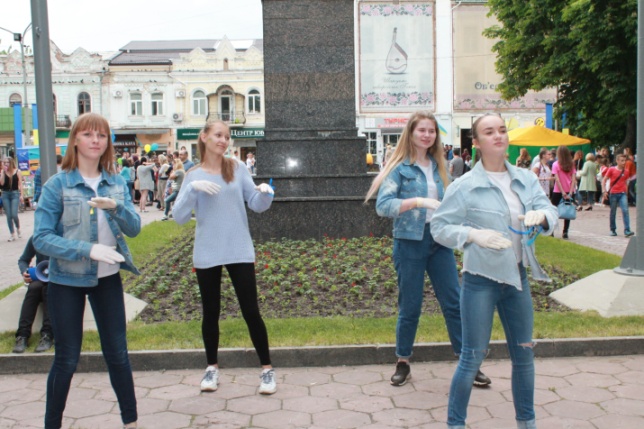 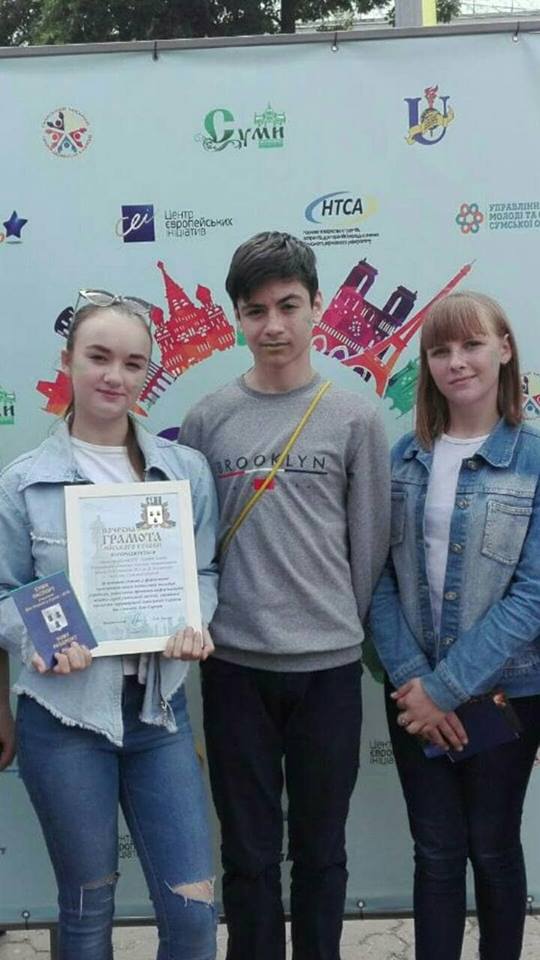 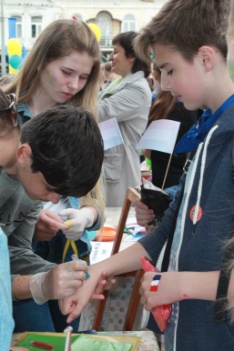 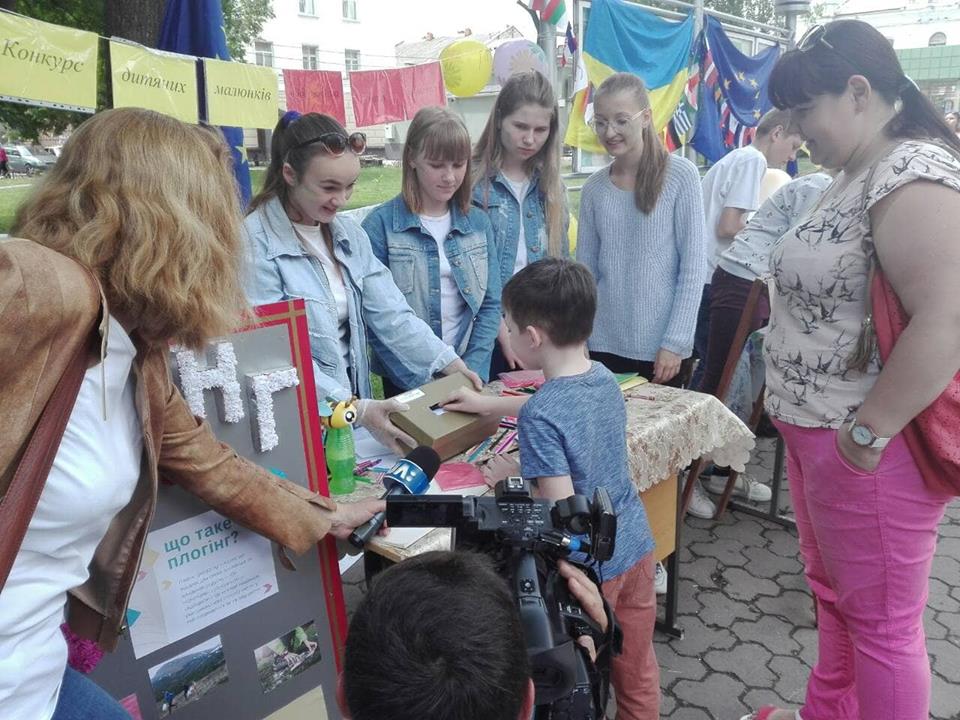 Сьогодення вимагає від наших  дітей  ґрунтовних знань у різних сферах діяльності. Школярі повинні знати не тільки предмети, що викладаються в школі, а також мати широкий кругозір, знати про життя та побут у інших країнах. Здобуттю таких знань допомагають програми обміну школярами Європейських країн. За такою програмою  їздили за кордон БалимКаріна(10-А)  та Каба Данило (9-А). На Днях Європи вони розповідали одноліткам про те, як пройшли конкурс, що бачили під час перебування за кордоном, що нового дізналися. Дуже приємно після важкого дня посидіти в колі друзів та випити чашку чаю, поговорити про проблеми, вирішити певні питання. Програму приємного чаювання  представляли учениці 9-А класу Ярута Даша, Мякушенко  Дарія, Сюмак Дарія та Свірідова Даша. Вони з великим захопленням розповідали про важливе значення спілкування між людьми. У цей час комп’ютерних технологій ми  дуже часто забуваємо про необхідність простого спілкування, вмінню вислухати ближнього, поділитися враженнями, розповісти про свої. Кожному перехожому вони вручали пакетики з чаєм  для того,  щоб у родинному колі, серед найближчих людей вони змогли відчути дружню сімейну атмосферу, поспілкуватися. На світлинах зображені  такі моменти_________-Висловлюємо слова вдячності учням школи, які також долучилися до проведення  Днів Європи 2018 у нашому місті. Активістами євро клуба є7-Б Чудеса Кіра, Руденко Марія, Горбенко Єлизавета, Янков Денис, Марчук Єгор, Доценко Семен8-А Бабуров Дмитро, Мазуренко Данііл та інші.20  травня    у парку ім.І. Кожедуба  було проведено  інтелектуально-спортивну гру «Єврофутквест». Навіть примхи погоди,  проливний дощ, не злякали сміливу команду 8-В і 8Б  класів, у складі  Думчикова Данила (8-Б), Новака Олексія, Симоненка Євгенія, Рубанова Мирослава (8-В). Пропонуємо приєднатися іншим учням та їх батькам до проведення заходів Євроклубу КУ ССШ № «EUROKIDSGOLDENYOUTH». Пізнавайте світ довкола нас – він ПРЕКРАСНИЙ  та ЦІКАВИЙ.Запроваджено та поширюється  молодіжний рух під назвою «ПЛОГІНГ», що означає --  очищення довкілля від сміття.Фізична форма плюс чисте довкілля – це філософія нового виду спорту під назвою плогінг, що в перекладі означає "підбирати сміття під час пробіжки". Започаткувавйого житель ШвеціїЕрікАльхстром у 2017 році у зв'язку з глобальнимзасміченнямдовкілля у світі.Одягнутирукавиці, розібратисміттєвіпакети і готуватися до старту – так розпочинаєтьсяранковапробіжка у плоггерів. Тепертакийспосібфітнесузахопив увесь світ. Плогери активно виставляють фото і відео з хештегом #плогінг.Плогінгнабагатоефективніший, ніжзвичайнийбіг. Коли ми біжимо і одночаснонахиляємось, щобпідібратисміття, то йденавантаження просто на прес і на руки  --  тому псумирацює все, не лише ноги»,– розповілаплогер  НаталіяВелітченко,  учениця  8-В класу.  Її  однодумці  Аріна  Гусєва  та КарінаКорнющенко,   учениці 9-В класу, вважають, що поєднання  танцювальних рухів та збір сміття допомагає зберігати стрункими фігури та залишатися в хорошій формі. Губарєва Наталія  аргументувала власну думку такими словами:  «Вчені підрахували, що виконуючи вправи з плогінгу,  людина втрачає 228 ккал  за півгодини, якщо вправи робить в середньому темпі». Дівчатка  підготували прекрасну  композицію, яку виконали для всіх присутніх на святі.  Елементи їхнього  танцю ви зможете переглянути за посилання. Займатисяплогінгоммотивує не лишеекологічна і спортивна, а й соціальнаскладова.Учні нашої школи пропонують  УСІМ небайдужим до довкілля, ,до нашого  майбутнього  долучитися до участі у ПЛОГІНГУ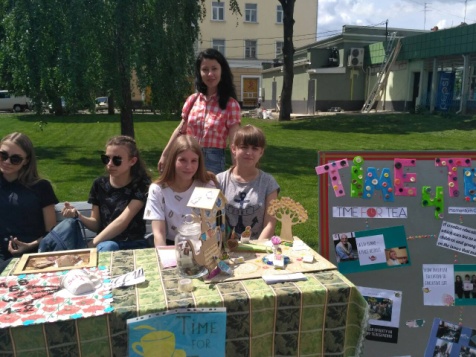 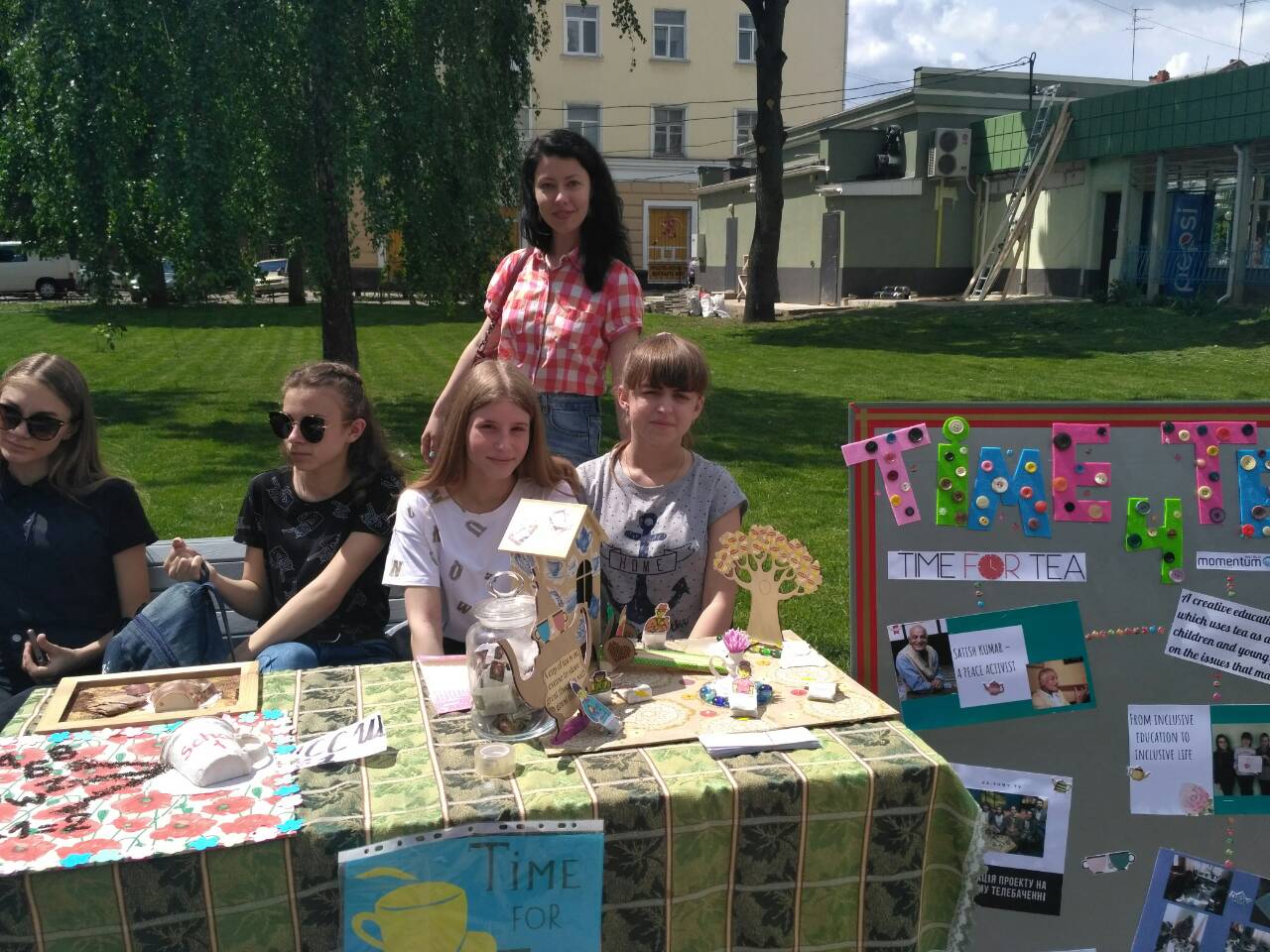 